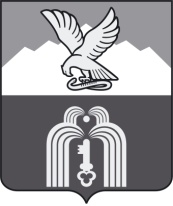 МУНИЦИПАЛЬНОЕ УЧРЕЖДЕНИЕ«ФИНАНСОВОЕ УПРАВЛЕНИЕАДМИНИСТРАЦИИ города ПЯТИГОРСКА»ПРИКАЗ         «01» декабря 2022 г.				                                                № 103                                                                                 По основной деятельности 	О внесении изменений в Перечень главных администраторов доходов бюджета города-курорта Пятигорска, утвержденный постановлением администрации города Пятигорска от 30.06.2022 № 2446           На основании Порядка внесения изменений в Перечень главных администраторов доходов бюджета города-курорта Пятигорска, утвержденного постановлением администрации города Пятигорска от 14.12.2021 № 4705, писем МУ «Управление образования администрации           г. Пятигорска» от 01.12.2022 № 3805, МУ «Управление культуры и молодежной политики администрации  г. Пятигорска» от 30.11.2022 № 1735,-ПРИКАЗЫВАЮ:Внести в Перечень главных администраторов доходов бюджета города-курорта Пятигорска, утвержденный постановлением администрации города Пятигорска от 30.06.2022 № 2446, следующие изменения:после строкидобавить строкупосле строкидобавить строку2. Отделу планирования доходов  довести настоящий приказ до сведения главных администраторов доходов бюджета города-курорта Пятигорска.3. Главным администраторам доходов бюджета города-курорта Пятигорска в течение одного рабочего дня со дня получения копии настоящего приказа внести изменения в правовой акт, закрепляющий полномочия администратора доходов по соответствующему коду доходов бюджетной классификации, и не позднее пяти рабочих дней со дня его утверждения представить в орган Федерального казначейства в электронном виде Реестр администрируемых доходов.            4. Контроль за исполнением настоящего приказа возложить на заместителя начальника МУ «Финансовое управления администрации                 г. Пятигорска»  А.Н.Новикову.Начальник МУ «Финансовое управление администрации г. Пятигорска» 	                                                    Л.Д.СагайдакПроект вынесен заместителем начальника МУ «Финансовое управление	  администрации г. Пятигорска»                                                              А.Н.НовиковаСОГЛАСОВАНО:Заведующий ОУОиКРР-главный бухгалтер                                                                                                  И.К.РоманЗаведующий  отделом планирования бюджета                                                                                     А.Н.БичуковаЗаведующий  отделом  ОФГХ                                                                        Л.Б.МакаренкоЗаведующий  отделом    ОФССПО                                                                  А.О.Курилова«6062 02 39998 04 1158 150Единая субвенция бюджетам городских округов (осуществление отдельных государственных полномочий по социальной поддержке семьи и детей)»«6062 02 45179 04 0000 150Межбюджетные трансферты, передаваемые бюджетам городских округов на проведение мероприятий по обеспечению деятельности советников директора по воспитанию и взаимодействию с детскими общественными объединениями в общеобразовательных организациях»«6072 02 29999 04 1231 150Прочие субсидии бюджетам городских округов (комплектование книжных фондов библиотек муниципальных образований)»«6072 02 49999 04 1251 150Прочие межбюджетные трансферты, передаваемые бюджетам городских округов (возмещение части затрат на реализацию мероприятий по созданию условий для развития туризма)»